
COMMITTEE ON THE ELIMINATION
OF RACIAL DISCRIMINATIONREPORTS SUBMITTED BY STATES PARTIES UNDER ARTICLE 9 
OF THE CONVENTIONInformation received from the Government of  on the
implementation of the concluding observations of the Committee on the Elimination of Racial Discrimination[30 March 2009]Follow-up reply, to be taken up in connection with the consideration of the fourteenth and fifteenth periodic reports of Italy (CERD/C/ITA/15), the list of issues raised by the Committee on the Elimination of Racial Discrimination 
and the reply of Italy to the list of issuesFurther to the consideration of the fourteenth and fifteenth periodic reports of Italy relating to the International Convention on the Elimination of All Forms of Racial Discrimination, in particular the request of the Committee on the Elimination of Racial Discrimination in paragraph 28 of the concluding observations (CERD/C/ITA/CO/15), Italy is in a position to provide the following additional information on paragraphs 13, 18 and 22 of the concluding observations.Paragraph 13The Committee notes that the State party has not yet established an independent national human rights institution. It also takes note of the pledge made to establish a national human rights institution during the election to the Human Rights Council and the approval of a bill by the Chamber of Deputies on 4 April 2007 with a view to establishing such an institution in accordance with the Paris Principles (art. 2).The Committee recommends that the State party undertake, in consultation with a broad base of civil society representatives and with the support of the Office of the United Nations High Commissioner for Human Rights, the necessary steps to  proceed with the establishment of an independent national human rights institution in accordance with the Paris Principles.As regards the legislative process for the creation of a national human rights institution, during the XVI Italian Legislature three bills have been recently introduced both in the Chamber of Deputies and in the Senate to establish a body to promote and protect human rights according to the Paris Principles. The Government announced in December 2008 that it is preparing its own bill on this issue. The drafting process is already under way within the administrations concerned.Paragraph 18The Committee is concerned by allegations that foreigners held in the temporary stay and assistance centre (CPTA) of Lampedusa are not properly informed of their rights, do not have access to a lawyer and face collective expulsion. It is further concerned about reports that detention conditions in this centre are unsatisfactory in terms of overcrowding, hygiene, food, medical care and that some immigrants have suffered ill-treatment (art.5).The State party is encouraged to improve the conditions of the CPTAs and the reception and identification centres to ensure that adequate health care and better living conditions are provided. It also recalls the obligation of the State party to undertake measures to ensure that conditions in centres for refugees and asylum-seekers conform to international standards.  Furthermore, the Committee recommends that the State party undertake measures to ensure that non-citizens are not returned or removed to a country or territory where they may be subject to serious human rights violations,  including torture and cruel, inhuman or degrading treatment or punishment.As regards the conditions for foreigners in the Lampedusa Centre, it should be recalled that an agreement between the International Organization for Migration, the Office of the United Nations High Commissioner for Refugees (UNHCR) and the Italian Red Cross has been in force since 2006 to assure informative and legal assistance as provided for in the framework of the Praesidium I Project to improve reception measures in the face of migratory flows to Lampedusa through the financial support of the European Commission programme Argo 2005.In line with appreciable results in this field, the European Commission renewed its financial assistance from 1 March, 2007 to 1 March 2008 (the so-called Praesidium II Project to consolidate reception capability in the face of migratory flows to Lampedusa and other places on the coast of  i.e. the cities of ,  and Siracusa).Within the framework of the Praesidium III Project, with the joint financial support of the European Commission and the Department of Civil Liberties and Immigration of the Italian Ministry of the Interior, new agreements to be implemented in Sicily, Sardinia, Apulia and Calabria regions were signed on 1 July, 2008 with the above-mentioned organizations, also including Save the Children.These organizations provided their contribution through information for foreigners about Italian legislation in force concerning irregular immigration, trafficking, regular entry into Italian territory, voluntary or agreed repatriation, and through support from a legal point of view. Specific attention is devoted to foreign children. They also assist authorities during the identification process and guarantee health and social assistance.Furthermore an agreement was signed on 5 August 2008 between the Department for Civil Liberties and Immigration of the Ministry of the Interior and the National Institute for Health, Migrants and Poverty to provide for free health assistance and training of personnel within the health unit of the Lampedusa Centre as well as for public health services on the island.Following a multicultural approach and with full respect for cultural identity, this health task force worked for three months to strengthen all the necessary measures to promptly identify and treat health conditions and to screen migrants and citizens for dermatological, infectious and gynaecological conditions.As regards measures to ensure that non-citizens are not returned or removed to a country or territory where they may be subject to serious human rights violations, including torture and cruel, inhuman or degrading treatment or punishment, it is worth mentioning that refoulement is not allowed, especially in cases in which the individual to be returned is a social danger or when there is the risk that he might be subjected to torture or inhuman or degrading treatment in the country of origin. Moreover relevant return operations are fully documented and, at the conclusion of every single operation, the officer in charge has to provide a comprehensive report on the entire procedure, including any problems and/or incidents which might arise. Paragraph 22The Committee is concerned that mass media continue to play a role in portraying a negative image of the Roma and Sinti communities and that insufficient measures have been taken by the State party to address this situation (art. 7).The Committee recommends that the State party encourage the media to play an active role in combating prejudices and negative stereotypes which lead to racial discrimination and that it adopt all necessary measures to combat racism in the media. It further requests the State party to promptly adopt the code of conduct of journalists drafted in collaboration with the National Office for the Elimination of Racial Discrimination (UNAR), UNHCR and the Italian National Press Federation. An ad hoc scientific committee, involving representatives of the Department for Civil Liberties and Immigration of the Ministry of the Interior, Ministry for Social Solidarity, UNAR, University of Rome La Sapienza and University Roma Tre, was tasked with drawing up a document, finally adopted first on April 2008 as “Protocol/Code of Conduct concerning asylum seekers, refugees, trafficking victims and migrants” (Rome Charter) by the National Council of the Italian National Press Association, and then, on June 2008, by the National Council of the Italian Journalists’ Order.  The contents of this document respond to UNHCR concerns on the role of media and the need to provide responsible and factual information “respecting the substantial truth of facts”, using “adequate legal terms” “to avoid the spread of imprecise, highly summarized or distorted information” and to avoid “superficial and uncorrected forms of behaviour, that can contribute to unjustified alarm”.Therefore the document is conceived in order to suggest guidelines to Italian journalists for providing balanced information on the topics of immigration and asylum, focusing on the fundamental duty to respect the human being and his/her dignity and to protect from any discrimination on the grounds of race, religion, physical and mental condition or political opinions.Training activities and the institution of an independent observatory to periodically monitor the action to combat racism in the media will be also promoted. In August 2008 both the Italian National Press Association and the Italian Journalists’ Associations sent a letter to the main referees working for newspapers, magazines, media agencies and radio stations to inform them about and raise awareness of this document. The Rome Charter was officially introduced by the President of the Republic on the occasion of the “Information Day”, celebrated on 10 October, 2008.- - - - -UNITED
NATIONSCERD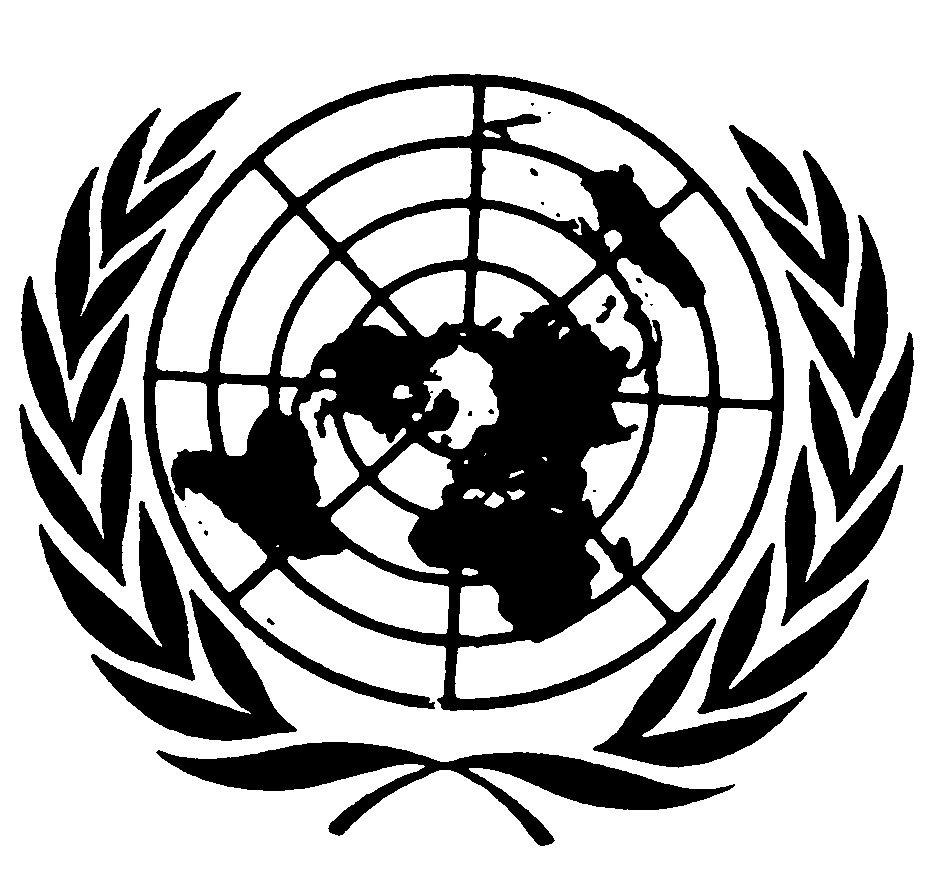 International Convention on
the Elimination
of all Forms of
Racial DiscriminationDistr.CERD/C/ITA/CO/15/Add.123 July 2009Original:  